Приложение 3УТВЕРЖДВНОУказом ГлавыДонецкой Народной Республикиот 16.10.2017 №275РИСУНКИгеральдического шика-эмблемы Аппарата Уполномоченного по правам человека в Донецкой Народной Республикебольшая эмблема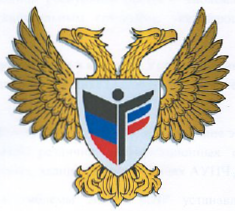 малая эмблема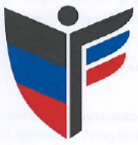 